SOP: Shingles Recall for Failed Batch Texts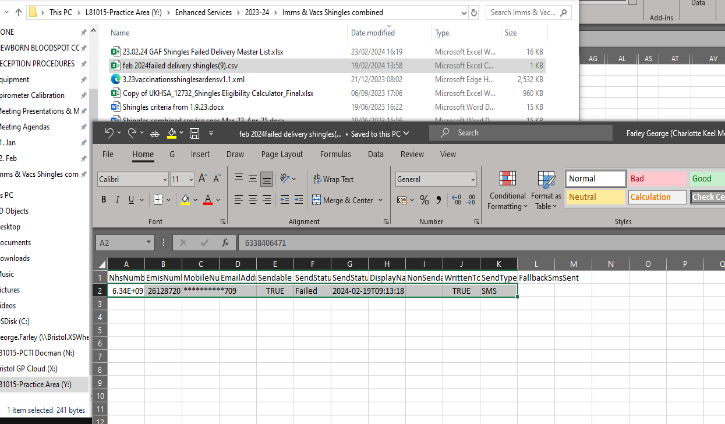 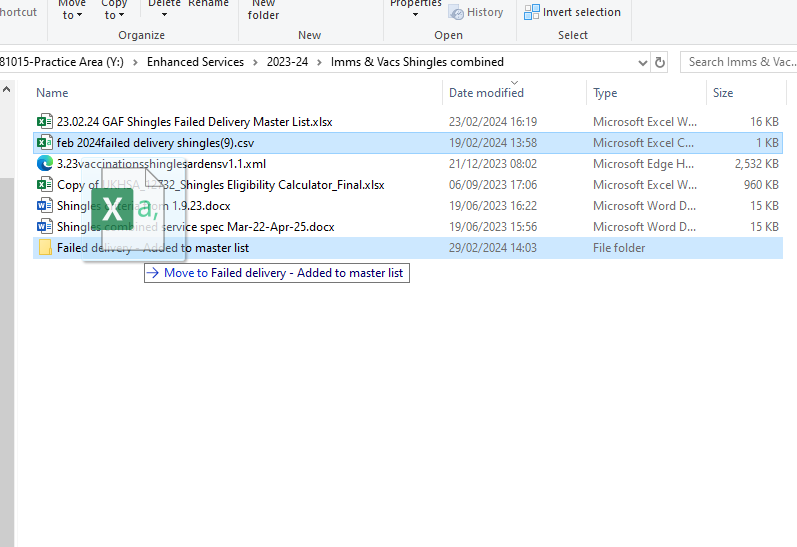 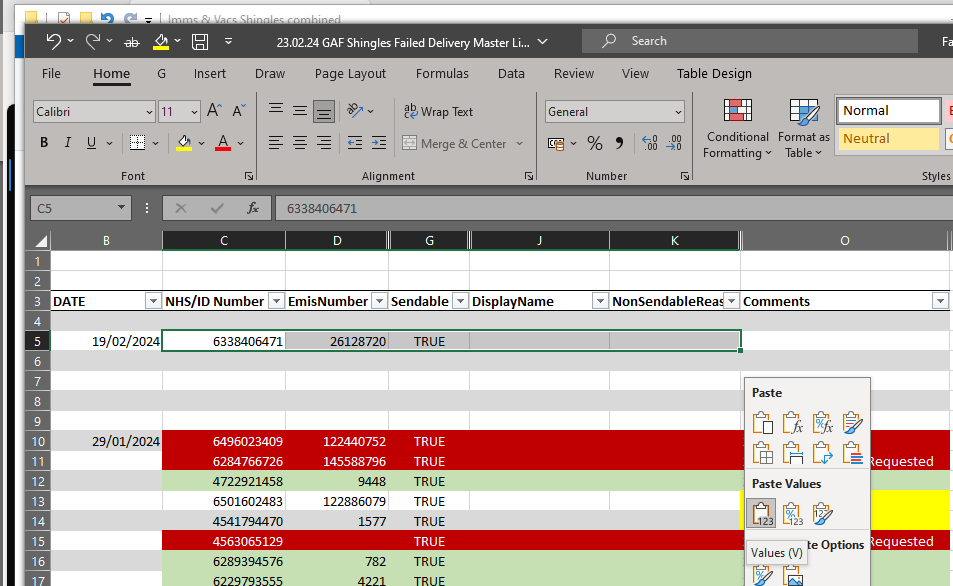 